PLANINSKO DRUŠTVO NOVA GORICA – MLADINSKI ODSEK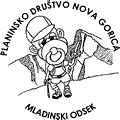 VABI na izlet na MATAJUR (1642m) KDAJ:  v soboto, 16. april 2022ODHOD:  ob 8:00 na avtobusni postaji pred Eda centrom (Delpinova ulica)PRIHOD:  ob 16:00 na avtobusni postaji pred Eda centromPRISPEVEK:  15 €. V primeru, da se izleta udeležijo otroci iz iste družine, plača prvi otrok celotni znesek, vsak naslednji otrok pa je deležen 2€ popusta.ZA KOGA:  za učence od 3. do 9. razreda OŠOPREMA:  Udobni pohodni čevlji, nahrbtnik, v katerega bomo spravili toplo jopico, vetrovko, rezervno majico, (kapo in rokavice), pijačo (voda, ne preveč sladek sok ali čaj), hrano, Dnevnik mladega planinca in vrečko za smeti (smeti vedno odnesemo v dolino). Oblecite se primerno vremenski napovedi.PRIJAVE:  Prijave zbiramo do četrtka 14. 4. 2022 oz. zapolnitve mest. Prijavnico oddajte vodnici Valentini Govek - v.govekmail.com ali 041 246 746. Plačilo izleta pa lahko poravnate na sedežu društva med uradnimi urami ali na dan izleta. Prijava in plačan izlet sta zagotovilo za prosto mesto na avtobusu. Za dodatne informacije mi lahko pišete ali kličete na prej omenjeno telefonsko številko ter mail. V primeru, da se izleta ne udeležite, vam denar vrnemo le v primeru opravičene odsotnosti (zdravniškega potrdila). V primeru, da bodo razmere še vedno zimske, si pridružujemo pravico do  spremembe cilja izleta.ČLANSTVO V PD: Članstvo v (kateremkoli) planinskem društvu je OBVEZNO. Članarino za leto 2022 lahko poravnate na sedežu društva PD Nova Gorica (Bazoviška ul. 4 – pod stadionom) v času uradnih ur (tor in čet, 15h-18h). Zaradi nečlanstva si pridružujemo pravico zavrnitve prijave. Članarina za osnovnošolske otroke je 8€, preverite še družinski popust.DODATNE INFORMACIJE: Odpeljali se bomo proti vasi Avsa in parkirali na tamkajšnjem parkirišču. Pot nas bo vidila po travnatem pobočju obdanem s pasovi gozda. Držali se bomo »slovenske smeri« na Matajur, do Doma na Matajurju ter se seveda slikali ter občudovali čudovit razgled na vrhu. Pogled nam bodo ukradli Krn, Kobariški stol, Čedat, Udine ter seveda morje. PRISRČNO VABLJEN/-A!------------------------------------------------------------------------------------------------------------------------------------- PRIJAVNICA za izlet na MATAJURIme in priimek:________________________________________________________Datum rojstva: _______________  Razred:_______________  OŠ: ___________________________________________DOSEGLJIVA telefonska številka (enega od staršev):___________________________Dovoljujem / Ne dovoljujem (obkroži) objavo fotografij o izletu na spletni strani PD Nova Gorica in drugih medijih za potrebe razpisov.______________________                                          ___________________________    	(Podpis staršev/skrbnikov)                                               		(Datum)